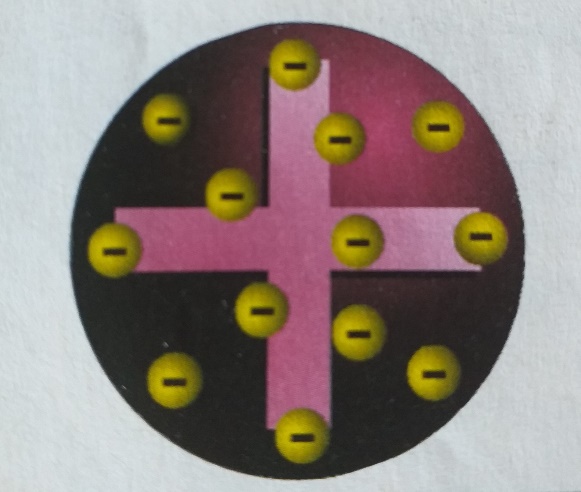 1. Po Džozef Džon Tomasovoj teoriji atom se sastoji od: Atomskog jezgra, elektronskog omotača Atomskog jezgra i elektrona2. Po Tomasovoj teoriji atomsko jezgro se sastoji od: Protona i neutrona Protona i elektrona3. Protoni su _____naelektrisane čestice a elektroni _____ naelektrisane čestice. Ta količina naelektrisanja naziva se _____. Pozitivno, negativno, elementarno naelektrisanje Nègativno, pozitivni, zbirno4. Hemijske osobine elemenata određene su brojem protona u jezgru atoma, koji se naziva _______broj. Maseni Redni(atomski)5. Maseni broj se obeležava sa ___ a redni(atomski ) broj sa____. A,Z Z, A6. Ukupni broj protona i neutrona u jezgru atoma naziva se ____. Maseni broj Atomski broj7. Na fotografiji je prikazan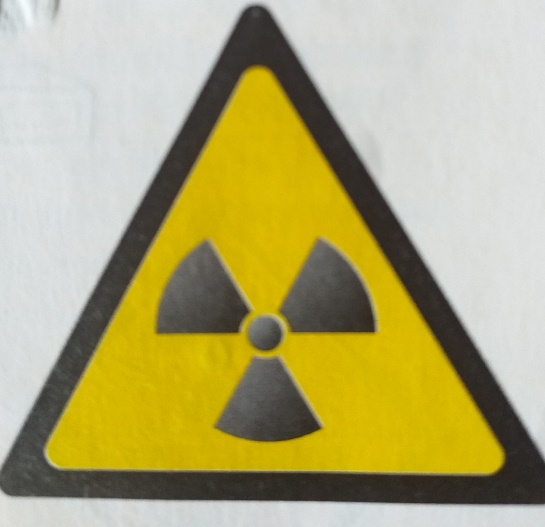  Simbol propelera Simbol za opasnost od radioaktivnog zračenja Simbol elektrane8. Svaki atom možemo da prikažemo pomoću X____, Z_____,A______. hemijski simbol iz Periodičnog sistema elemenata, redni broj, maseni broj Redni broj, maseni broj, hemijski simbol iz Periodnog sistema elemenata9. Atomi nekog hemijskog elementa mogu da imaju različit broj neutrona i nazivaju se_____. Izobari Izotopi10. U prirodi se spontano dešavaju procesi u kojima se atomska jezgra transformišu emitujući pri tome elementarne čestice i elektromagnetno zračenje. Tu pojavu naučnica Marija Kiri je nazvala_____. Radioaktivnost Zračenje atoma11. Vreme za koje se početni broj radioaktivnih jezgra smanji na polovinu naziva se _______. Vreme poluraspada Vreme radioaktivnosti